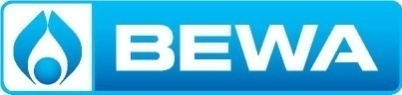 Jeden z największych w Polsce producentów, który od początku działalności (1993) stale rozwija asortyment, produkując naturalną wodę mineralną, wodę źródlaną, ’’wody smakowe”, napoje gazowane i niegazowane, energetyzujące, napoje oparte na  nowoczesnej technologii aseptycznej, a także soki NFC (bezpośrednio tłoczone, nie z koncentratu), poszukuje kandydatów na stanowisko:Operator Maszyn Produkcyjnych Siedziba fabryki: Ruszczyn – obok miejscowości Piaski i Kleszczów(pow. radomszczański, woj. łódzkie)NIE MASZ DOŚWIADCZENIA ZAWODOWEGO, bo dopiero wchodzisz w rynek pracy? My damy Ci szansę zdobyć to doświadczenie w fabryce, gdzie produkujemy soki, napoje, wodę.Przyjdź do Nas i przekonaj się o możliwościach współpracy bez względu na Twoje dotychczasowe doświadczenie lub jego brak, jeśli: masz wykształcenie techniczne/mechanicznejesteś chętny do naukigotowy do pracy w systemie 4-brygadowymSprawdź siebie na rozmowie kwalifikacyjnej, zaczynając od wysłania do naszej fabryki swojego CV.Zapraszamy do rekrutacji na Operatora Maszyn Produkcyjnych – podejmiesz wyzwanie?Kontakt do nas: rekrutacja@bewa.pl albo zadzwoń pod numer tel. 785 777 125, jesteśmy w Ruszczynie, obok Kamieńska.Informujemy, że skontaktujemy się tylko z wybranymi osobami oraz nie odsyłamy nadesłanych aplikacji.W aplikacji prosimy zawrzeć klauzulę: "Wyrażam zgodę na przetwarzanie moich danych osobowych dla potrzeb rekrutacji na stanowisko wskazane w ogłoszeniu przez Bewa Sp. z o.o. zgodnie z europejskim rozporządzeniem o ochronie danych osobowych z dnia 27 kwietnia 2016 r. (Dz. Urz. UE L nr 119, str.1)."Wyrażam zgodę na przetwarzanie moich danych osobowych również na potrzeby przyszłych rekrutacji, zgodnie z art. 6 ust. 1 lit. a Rozporządzenia Parlamentu Europejskiego i Rady (UE) 2016/679 z dnia 27 kwietnia 2016 r. w sprawie ochrony osób fizycznych w związku z przetwarzaniem danych osobowych i w sprawie swobodnego przepływu takich danych oraz uchylenia dyrektywy 95/46/WE (ogólne rozporządzenie o ochronie danych). Administratorem danych jest Bewa Sp. z o.o. (Ruszczyn 1, 97-360 Kamieńsk). Dane zbierane są dla potrzeb rekrutacji. Ma Pani/Pan prawo dostępu do treści swoich danych oraz ich poprawiania. Podanie danych w zakresie określonym przepisami ustawy z dnia 26 czerwca 1974 r. Kodeks pracy oraz aktów wykonawczych jest obowiązkowe. Podanie dodatkowych danych osobowych jest dobrowolne.